Dalla Lettera ai cercatori di Dio della Conferenza Episcopale ItalianaCome credenti in Gesù Cristo, animati dal desiderio di far conoscere colui che ha dato senso e speranza alla nostra vita, ci rivolgiamo con rispetto e amicizia a tutti i cercatori di Dio. Li riconosciamo in tanti uomini e donne del nostro tempo, guardando alla situazione di inquietudine diffusa, che non ci sembra possibile ignorare. È un’inquietudine che abbiamo riconosciuta anche in noi stessi e che si esprime nella domanda, presente nel cuore di molti: Dio, chi sei per me? E io chi sono per te? Abbiamo però l’impressione che l’interrogativo sul mistero ultimo che tutti ci avvolge, e di conseguenza sul senso della nostra esistenza, sia veramente diffuso. Stampato dalla Commisione per l’Ecumenismo e il dialogo interreligioso della CEP“In cammino verso l’unità…”… pregando per i cercatori di DioOttobre2017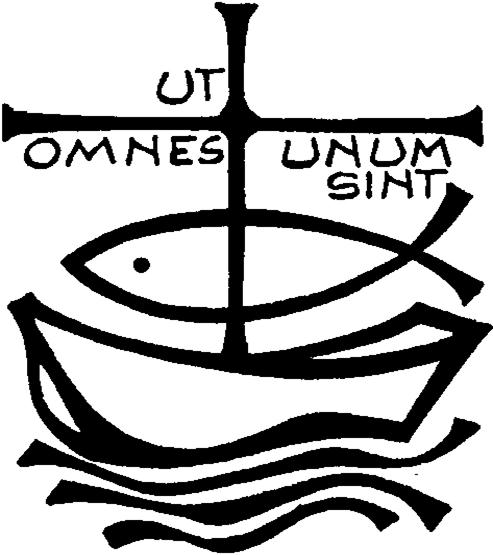 «6Cercate il Signore mentre si fa trovare, invocatelo mentre è vicino».                     (Is 55,6)Eleviamo la nostra preghiera e con fede diciamo: Vieni Spirito Santo!Perché i cercatori di Dio riconoscano i segni dell’Altissimo nella vita di ogni giorno. Preghiamo.Perché la Chiesa Cattolica custodisca e annunci la fede del Cristo, in ossequi al suo messaggio. Preghiamo.Preghiera per l’unità dei Cristiani(Paul Couturier)*
Signore Gesù Cristo, che alla vigilia della tua passione hai pregato perché tutti i tuoi discepoli fossero uniti perfettamente come tu nel Padre e il Padre in te, fa’ che noi sentiamo con dolore il male delle nostre divisioni e che lealmente possiamo scoprire in noi e sradicare ogni sentimento d’indifferenza, di diffidenza e di mutua astiosità. Concedici la grazia di poter incontrare  tutti in te, affinché dal nostro cuore e dalle nostre  labbra si elevi incessantemente la tua preghiera per l’unità dei cristiani, come tu la vuoi e con i mezzi che tu vuoi. In  te che sei la carità perfetta,  fa’ che noi troviamo  la via che conduce all’unità nell’obbedienza  al tuo amore e alla tua verità. Amen.*presbitero francese (Lione, 29 luglio 1881 – 24 marzo 1953)